Как преодолеть страх перед школой.     Страх перед школой достаточно частое явление у ребят, которые еще только собираются быть школьниками. Как правило, это связано с тем, что школа для большинства детей представляется чем-то особенным, непонятным и сложным. Как же помочь будущему первокласснику?    Стоит готовить ребенка к новому этапу его развития. В первую очередь необходимо рассказывать малышу о том, что ребята делают в школе, чем занимаются. Чем больше информации, тем лучше. Ребенку не будет необходимости фантазировать о том, что же такое школа,- родители сами рассказывают ему об этом.    Вместе с информацией, что такое школа, школьник, учитель, для ребенка важен практический опыт в выполнении заданий, подобным школьным заданиям. Родители могут предлагать ребенку решать какие-либо задачки, учить его читать и писать дома. Можно и нужно родителям играть с детьми в школу, меняясь ролями и проигрывая ситуации уроков, ответов у доски, даже перемен. 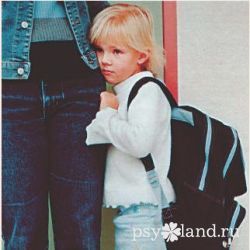      Родители могут создать своеобразное рабочее место - домашнюю «парту», определить конкретное время, когда они будут заниматься с ребенком. Школьная жизнь отличается большей упорядочностью, регламентированностью поведения. И дома, приближая обстановку к школьной, важно выдерживать нормы и правила официального учреждения. Только учитывайте при этом возраст малыша, помните о его ресурсах и все занятия проводите в игровой форме.      Очень важным условием является готовность родителей обсуждать с малышом его страхи. Такие беседы позволят понять, что кроется в основе страха или тревоги: возможно, это просто фантазии ребенка, а возможно способ привлечь внимание к себе и получить дополнительную поддержку родителей.    Если страхи перед школой обусловлены сложностями в отношениях с одноклассниками, ребенка надо учиться дружить, отстаивать свое мнение. Стоит поговорить с ним об этом, вместе поискать выходы из сложившейся ситуации. Только не стоит активно самому налаживать контакты ребенка с одноклассниками, регулировать конфликты, «организовывать» дружбу. Такое поведение родителей не послужит повышению авторитета сына или дочки среди одноклассников, а для самого ребенка препятствием на пути собственного развития- приобретения навыков успешного общения, уверенности и самостоятельности.     Возможно, страх перед школой связан со слишком большой нагрузкой для ребенка, с которой он не справляется, и потому чувствует себя неуспешным и боиться такой ситуации. Тогда стоит помочь ему, развивая его внимание, память, мышление, или принять решение о снижении нагрузок. 